JUDUL  : PENERAPAN LATIHAN MOTORIK HALUS UNTUK MENINGKATKAN KEMAMPUAN MENULIS ANAK CEREBRAL PALSY KELAS DASAR IV DI SLB NEGERI PEMBINA TINGKAT PROVINSI SULAWESI SELATAN.Teori/ Konsep PeubahMotorik halus adalah gerakan yang menggunakan otot-otot halus yang dipengaruhi oleh kesempatan belajar dan berlatih seperti menulis, menggambar, memotong, melempar dan menangkap bola serta memainkan benda-benda atau alat-alat mainan.Kemampuan motorik halus berkaitan erat dengan kemampuan dalam menggunakan otot halus atau tangan dan mengontrol jari-jari baik kehalusan, kelenturan atau keluwesan gerak maupun tekanannya. Kemampuan ini penting untuk aktivitas sehari-hari seperti bermain, berpakaian, makan, minum, menulis ataupun menggambar (Sunardi, 2007:114).Perkembangan kemampuan motorik halus ini selalu berkaitan dengan pengendalian gerakan tubuh melalui kegiatan yang terkoordinir antara susunan saraf, otot, otak, dan spinal cord. Perkembangan motorik halus sangat dipengaruhi oleh organ otak. Semakin matangnya perkembangan system saraf otak yang mengatur otot memungkinkan berkembangnya kemampuan motorik halus anak.Anak cerebral palsy mengalami kecacatan pada syaraf otaknya sehingga  anak mengalami gangguan koordinasi otot, tubuh yang lemah, dan shaking atau goyah. cerebral palsy adalah suatu perubahan gerakan atau fungsi motor yang tidak normal dan timbul sebagai akibat kecelakaan, luka atau penyakit pada susunan saraf yang terdapat pada rongga otak. Gangguan syaraf fungsi motorik ini mempengaruhi kesulitan belajar anak, masalah psikologis atau kejiwaan, kelainan sensoris, kejang-kejang maupun penyimpangan perilaku yang bersumber pada fungsi organ tubuhnya (American Academy of Cerebral Palsy, Kirk dalam Effendi, 2006: 118-119 ).Sedangkan menurut Assjari (1995: 66) dalam bukunya mengatakan bahwa: cerebral palsy merupakan adanya kelainan gerak, seperti sikap bentuk tubuh yang mengalami kelainan karena berkaitan dengan keseimbangan badan, gangguan koordinasi yang disertai gangguan psikologis dan sensoris yang disebabkan adanya kerusakan pada pyramidal tract atau extrapyramidal. Kedua system ini berfungsi mengatur system motorik sehingga anak cerebral palsy mengalami gangguan fungsi motoriknya.Hasil penelitian Hardman dan Drew (dalam Alimin, 2009: 198) menunjukkan bahwa antara derajat gangguan motorik dan masalah-masalah fisik memiliki hubungan yang positif. Masalah-masalah fisik berpengaruh pula pada perkembangan lainnya, diantaranya perkembangan sosialisasi dan perkembangan tingkahlaku. Anak yang mengalami gangguan motorik memiliki gerakan-gerakan yang tidak lazim. Dengan keterbatasan gerak yang dialami ternyata menghambat kegiatan bermain anak dengan teman sebaya dan pada akhirnya terhambat pula pada interaksi dan komunikasi yang baik. Hasil survey menunjukkan 39% anak cerebral palsy dilaporkan tidak mandiri, 25% mengalami hiperaktif, 23% keras kepala, 13% sering bertengkar dengan teman, 13% mengalami kegelisahan, dan 11% anti sosial.Sehingga permasalahan yang terjadi pada anak cerebral palsy selalu berkaitan dengan kemampuan motoriknya. Semakin besar tingkat keparahan pada kemampuan motorik anak cerebral pasy, maka semakin besar pula permasalahan yang dilalui anak cerebral palsy dalam hubungannya dengan lingkungan sosial. Selain itu, serangan cerebral palsy yang bersifat menetap pada anak akan semakin bertambah tingkat keparahannya bila anak tidak dirangsang untuk melakukan terapi dalam meminimalkan dan mengoptimalkan kemampuannya. Untuk itu, latihan kemampuan motorik baik motorik kasar maupun halus anak cerebral palsy merupakan hal utama yang dilakukan dalam penanganan anak cerebral palsy. Sedangkan untuk penanganan anak cerebral palsy, Sunardi dkk (2007:143-144) menuliskan beberapa latihan-latihan yang dapat dilakukan untuk membantu mengatasi permasalahan motorik halus yaitu sebagai berikut: Meronce manik-manikMenjempitkan jemuran disekeliling bibir mangkok plasticMenyusun balok-balok atau perangkat mainan susun yang       mudahBermain lilin mainan Mengambil dan menyusun lembar-lembar kertasPermainan air menggunakan tempat plastikBermain puzzleBermain dengan mainan magnetMembengkokkan plastic atau pipa elasticMembuat kalung kertas dan gelang kertasPermainan konstruksi dengan menggunakan LegoBermain dengan tanah liat atau plastisinLatihan menggunting, menggambar, dan mewarnai gambarLatihan membuat garis dengan bentuk dan ketebalan yang bervariasi dan sebagainya.Dalam penelitian ini yang akan dilakukan sebagai alat motorik halus adalah:Latihan ini sangat berguna bagi anak cerebral palsy karena melatih untuk melakukan gerakan pada tangannya dengan membuat garis, baik garis putus-putus,lurus,horizontal, vertikal maupun yang lainnya dengan ketebalan garis yang berbeda-beda atau bervariasi.PETIKAN KURIKULUM (STANDAR KOMPETENSI DAN KOMPETENSI DASAR)KURIKULUM  MATA PELAJARAN BAHASA INDONESIAKELAS DASAR IV SEMESTER ISEKOLAH DASAR LUAR BIASA MURID TUNADAKSAKISI-KISI INSTRUMEN PENELITIANSatuan Pendidikan 	: SLBN Pembina Tingkat Provinsi Mata Pelajaran	: Bahasa IndonesiaMateri penelitian	: Menulis suku kata ke kataKelas		: IVLEMBAR INSTRUMENKeterangan:Apabila  hasil menulis murid bisa dibaca diberi skor 1Apabila murid tidak mampu menulis dengan, maka diberi skor 0RANCANGAN PROGRAM PEMBELAJARANNama Sekolah	:  Negeri Pembina Tingkat Provinsi SulselMata Pelajaran	: Bhs. IndonesiaKelas / Semester	: IV / II(Genap) Alokasi waktu	: 2 X 30 menit Standar KompetensirMenulis huruf abjad, Menulis suku kata, Menulis kata.Indikator Menulis huruf vokal dan konsonanMenulis suku kataTujuan PembelajaranMurid mampu menulis huruf  vokal dan konsonanMurid mampu Menulis suku kataMateri PembelajaranMenulis huruf, suku kata Metode PembelajaranDemonstrasiBermain Pemberian tugasAlat dan SumberAlat: Buku “Pintar Belajar Menulis”Sumber:      Buku Pintar BelajarTulis Huruf dan Angka diterbitkan oleh Laksana KidsKegiatan PembelajaranPenilaianBentuk tes: tes lisan dan perbuatanInstrumen penilaianSoal Tes           Tulislah abjad, suku kata, dan kata dalam buku pintar menulis berikut ini!Menulis AbjadMenulis huruf ‘a’Menulis huruf ‘b’Menulis huruf ‘c’Menulis huruf ‘d’Menulis huruf ‘e’Menulis huruf ‘f’Menulis huruf ‘g’Menulis huruf ‘h’Menulis huruf ‘iMenulis huruf ‘j’Menulis huruf ‘k’Menulis huruf ‘l’Menulis huruf ‘m’Menulis huruf ‘n’Menulis huruf ‘o’Menulis huruf ‘p’Menulis huruf ‘q’Menulis huruf ‘r’Menulis huruf ‘s’Menulis huruf ‘t’Menulis huruf  ‘u’Menulis huruf  ‘v’Menulis huruf  ‘w’Menulis huruf  ‘x’Menulis huruf  ‘y’Menulis huruf  ‘z’ 	       Kunci Jawaban :Menulis huruf ‘a’Menulis huruf ‘b’Menulis huruf ‘c’Menulis huruf ‘d’Menulis huruf ‘e’Menulis huruf ‘f’Menulis huruf ‘g’Menulis huruf ‘h’Menulis huruf ‘iMenulis huruf ‘j’Menulis huruf ‘k’Menulis huruf ‘l’Menulis huruf ‘m’Menulis huruf ‘n’Menulis huruf ‘o’Menulis huruf ‘p’Menulis huruf ‘q’Menulis huruf ‘r’Menulis huruf ‘s’Menulis huruf ‘t’Menulis huruf  ‘u’Menulis huruf  ‘v’Menulis huruf  ‘w’Menulis huruf  ‘x’Menulis huruf  ‘y’Menulis huruf  ‘zb.   Menulis suku kataMenulis suku kata ‘ba’Menulis suku kata ‘bi’Menulis suku kata ‘bu’Menulis suku kata ‘be’Menulis suku kata ‘bo’Menulis suku kata ‘hi’Menulis suku kata ‘je’Menulis suku kata ‘ko’Menulis suku kata ‘le’10.Menulis suku kata ‘maKunci jawaban:Menulis suku kata ‘ba’Menulis suku kata ‘bi’Menulis suku kata ‘bu’Menulis suku kata ‘be’Menulis suku kata ‘bo’Menulis suku kata ‘hi’Menulis suku kata ‘je’Menulis suku kata ‘ko’Menulis suku kata ‘le’Menulis suku kata ‘mac.   Menulis  KataMenulis kata ‘ayam’Menulis kata ‘badak’Menulis kata ‘capung’Menulis kata ‘domba’Menulis kata ‘elang’Menulis kata ‘film’Menulis kata ‘garpu’Menulis kata ‘hiu’Menulis kata ‘istana’Menulis kata ‘jarum’Menulis kata ‘kopi’Menulis kata ‘lampu’Kunci JawabanMenulis kata ‘ayam’Menulis kata ‘badak’Menulis kata ‘capung’Menulis kata ‘domba’ Menulis kata ‘elang’Menulis kata ‘film’Menulis kata ‘garpu’Menulis kata ‘hiu’Menulis kata ‘istana’Menulis kata ‘jarum’Menulis kata ‘kopi’Menulis kata ‘lampu’                                                                                           Makassar,      April 2017         Wali Kelas IV/D                                                                          Peneliti           Darma.S.Pd                                                                           Ahmad Gafir          Nip. 196912311993032027                                                    Nim.104504033Kepala SLB Negeri PembinaTingkat Prov Sul-Sel Sentra PK-PLKMuh.Hasyim.S.Pd, M.PdNIP. 19640610198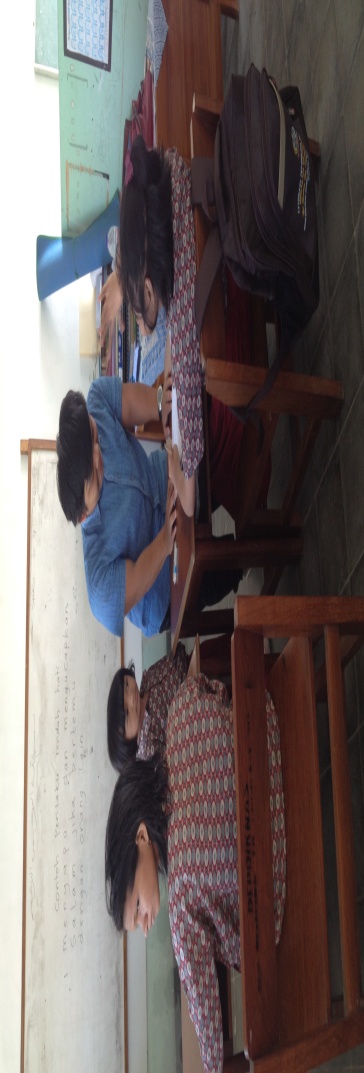 Gambar 1. Peneliti memberikan pengajaran dengan latihan motorik halusGambar 2. Peneliti membantu siswa menulis dengan latihan motorik halus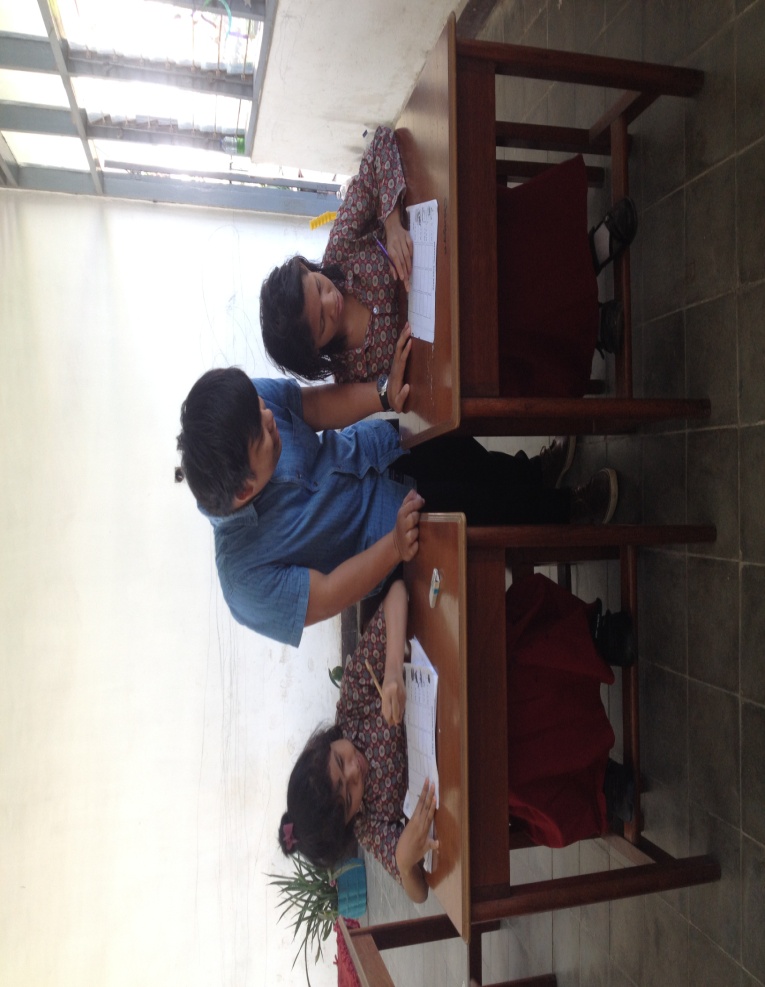 Gambar 3. Peneliti Mengawasi siswa mengerjakan tugas yang diberikan setelah latihan motorik halus diberikan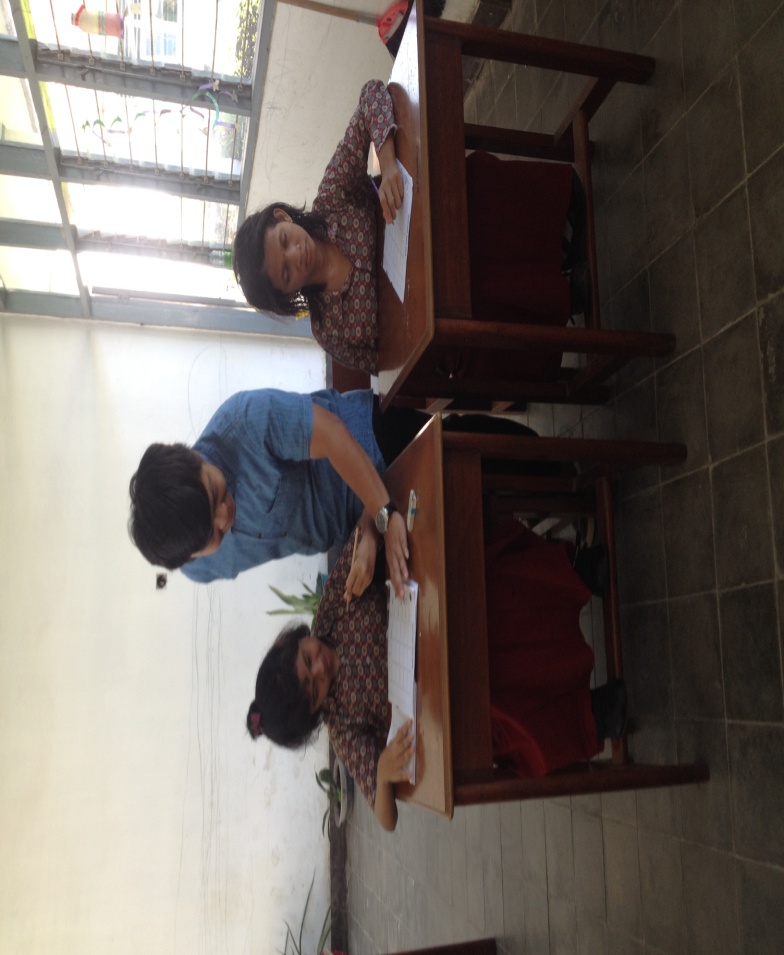 Gambar 4. Peneliti Mengawasi siswa mengerjakan tugas yang diberikan setelah latihan motorik halus diberikan.Standar KompetensiKompetensi DasarMendengarkan:Membedakan bunyi, melakukan sesuatu perintah yang dilisankan, dan mendengarkan dongengMemahami intonasi pembacaan puisi anakMendengarkan dan membedakan berbagai bunyi bahasa dan melafalkannya dengan benarMendengarkan dan melakukan sesuatu sesuai dengan perintah atau petunjuk sederhanaMendengarkan dongeng dan menyebutkan tokoh-tokohnyaMembedakan intonasi tinggi rendah dan keras lemahMendeklamasikan puisi anak dengan lafal dan intonasi yang sesuai.Berbicara:Memperkenalkan diriMengetahui nama dan fungsi anggota tubuh serta benda-benda sekitarMenyebutkan identitas diri (nama, umur, alamat)Merangkai identitas diri untuk diinformasikan kepada orang lain dalam kalimat sederhana dan bahasa yang santun.Menyebutkan nama dan fungsi anggota tubuhMenyebutkan benda-benda di sekitar dengan kalimat sederhanaMembaca:Membaca nyaring suku kata, kata, dan kalimat sederhanaMembaca nyaring suku kata dan kataMembaca kalimat sederhana dengan lafal dan intonasi yang tepatMenulis:Menulis permulaanMenyalin atau mencontoh huruf, kata, atau kalimat sederhana dari buku.Kompetensi DasarIndikatorInstrumenNo. ItemJumlah ItemMembaca:Menulis PermulaanMenulis Huruf AbjadMenulis suku kataMenulis kataPraktekpraktekpraktek1-2223-3122-43261012JumlahJumlahJumlahJumlah48NoItem TesKriteria PenilaianKriteria PenilaianNoItem Tes0     1       1.Menulis huruf vokal dan konsonanMenulis huruf ‘a’Menulis huruf ‘i’Menulis huruf ‘u’Menulis huruf ‘e’Menulis huruf ‘o’Menulis huruf ‘b’Menulis huruf ‘c’Menulis huruf ‘d’Menulis huruf ‘fMenulis huruf ‘g’Menulis huruf ‘h’Menulis huruf ‘j’Menulis huruf ‘k’Menulis huruf ‘l’Menulis huruf ‘m’Menulis huruf ‘n’Menulis huruf ‘p’Menulis huruf ‘q’Menulis huruf ‘r’Menulis huruf ‘s’Menulis huruf ‘t’Menulis huruf ‘v’Menulis huruf ‘w’Menulis huruf ‘x’Menulis huruf ‘y’Menulis huruf ‘z’NoItem TesKriteria PenilaianKriteria PenilaianNoItem Tes0    1             Menulis suku kataMenulis suku kata ‘ba’Menulis suku kata ‘bi’Menulis suku kata ‘bu’Menulis suku kata ‘be’Menulis suku kata ‘bo’Menulis suku kata ‘hi’Menulis suku kata ‘je’Menulis suku kata ‘ko’Menulis suku kata ‘le’Menulis suku kata ‘ma’3Menulis kataMenulis kata ‘ayam’Menulis kata ‘badak’Menulis kata ‘capung’Menulis kata ‘domba’ Menulis kata ‘elang’Menulis kata ‘film’Menulis kata ‘garpu’Menulis kata ‘hiu’Menulis kata ‘istana’Menulis kata ‘jarum’Menulis kata ‘kopi’Menulis kata ‘lampu’TahapWaktuKegiatanKegiatan awal10 menitMengkondisikan siswa untuk siap menerima pelajaranPeneliti memotivasi murid dengan bercerita dahulu tentang manfaat menulis dan sikap ketika menulisKegiatan inti40 menitPeneliti menuliskan di papan tulis huruf  a,b,c,d,e,f,g,h,i,j,k,l,m,n,o,p,q,r,s,t,u,v,w,xy,z, kemudian peneliti mengucapkan nama hurufnya berulang-ulang. Jika sudah dikuasai oleh murid, peneliti menyuruh murid  untuk menulis abjad. Peneliti bertanya kepada tiap-tiap murid bunyi setiap huruf  yang ditunjuk oleh peneliti.Setelah menguasai huruf abjad, murid diperkenalkan dengan suku kata misalnya suku kata b-a kemudian diajarkan menggabungkannya menjadi suku kata  (1) menuliskann huruf demi huruf, (2) menyambung huruf  menjadi suku kata dengan tulisan yang tepat (3) menuliskan suku kata yang telah digabungkan sehingga menjadi kata.Prosedur yang  sama dilakukan dengan huruf dan suku kataPenutup10 menit Murid menulis kembali huruf  dan suku kata yang sudah dipelajarinya.Melakukan evaluasi sesuai tujuan pembelajaran